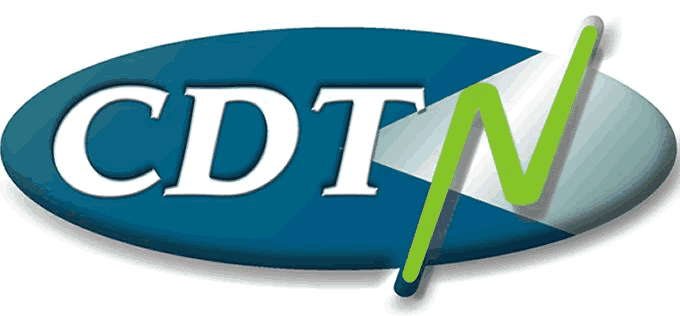 Formulário para Inscrição no Processo Seletivo de 2020Súmula do Curriculum Vitae – Doutorado Pontuação Máxima: 60 pontosFormulário para Inscrição no Processo Seletivo de 2020Súmula do Curriculum Vitae – Doutorado Pontuação Máxima: 60 pontosInstruções de preenchimento:- Preencher com valores quantitativos referentes a cada indicador de desempenho acadêmico, informando o numeral zero (0) nos casos em que não houver indicador a computar.- As quantidades informadas só serão válidas se forem acompanhadas pela devida comprovação, devidamente anexada a este documento no momento da inscrição. No quadro de descrição de cada indicador estão explicitados quais são os comprovantes aceitos.Instruções de preenchimento:- Preencher com valores quantitativos referentes a cada indicador de desempenho acadêmico, informando o numeral zero (0) nos casos em que não houver indicador a computar.- As quantidades informadas só serão válidas se forem acompanhadas pela devida comprovação, devidamente anexada a este documento no momento da inscrição. No quadro de descrição de cada indicador estão explicitados quais são os comprovantes aceitos.Instruções de preenchimento:- Preencher com valores quantitativos referentes a cada indicador de desempenho acadêmico, informando o numeral zero (0) nos casos em que não houver indicador a computar.- As quantidades informadas só serão válidas se forem acompanhadas pela devida comprovação, devidamente anexada a este documento no momento da inscrição. No quadro de descrição de cada indicador estão explicitados quais são os comprovantes aceitos.Nome completo:Nome completo:Graduação:Instituição/CursoGraduação:Instituição/CursoMestrado:Instituição/CursoMestrado:Instituição/CursoTabela resumo dos indicadoresValorPontuaçãoIndicador 1 – Publicação de artigo em periódico relacionada com a linha de pesquisa de escolha do candidato (máximo de 2)10 autor: 6,0Indicador 1 – Publicação de artigo em periódico relacionada com a linha de pesquisa de escolha do candidato (máximo de 2)Outro: 3,0Indicador 2 – Publicação de artigo em periódico relacionada com outras áreas (máximo de 2)2,5Indicador 3 – Publicação de resumo em evento técnico-científico internacional ou organizado por Sociedades científicas da área de escolha do candidato (máximo de 4 eventos)10 autor: 3,0 Indicador 3 – Publicação de resumo em evento técnico-científico internacional ou organizado por Sociedades científicas da área de escolha do candidato (máximo de 4 eventos)Outro: 2,0 Indicador 4 – Publicação de resumo em outros eventos técnico-científico (máximo de 4 eventos)2,0 Indicador 5 – Especialização (cursos com carga horária igual ou superior a 360 horas) ou experiência profissional (mínimo 1 ano) relacionada com a linha de pesquisa de escolha do candidato (máximo de 1)3,0 Indicador 6 - Patentes, Software registrado, Prêmios2,0 Indicador 7 – Mestrado relacionado com a linha de pesquisa de escolha do candidato 20Indicador 8 – Mestrado relacionado com outras áreas10Indicadores 1 e 2 - Publicação de artigo Comprovação: Cópia da primeira página do artigo publicado ou do aceite oficial do periódico. Indicador 3 e 4 - EventosComprovação: Cópia do certificado de apresentação do trabalho e da primeira página do artigo/resumo publicado nos anais do evento.Indicador 5 - Especialização (cursos com carga horária igual ou superior a 360 horas) e experiencia profissionalComprovação: Cópia do certificado emitido pela instituição comprovando a carga horária declarada, cópia de contrato de serviço.Indicador 6 - PatenteComprovação: Cópia do documento de depósito emitido pelo órgão responsável com declaração de autoria e certificados. Indicador 7 e 8 - Mestrado (cursos com carga horária igual ou superior a 360 horas)Comprovação: Certificado ou diploma emitido pela instituição 